Worksheet 1MATCHING VOCABULARYMatch the words with the proper meaning of the words.Worksheet (2)Ranking ExerciseCourage [  ]Stamina [  ]Sacrifice [  ]Psychic Powers [  ]Fan [  ]Money [  ]Leadership [  ]Warm-hearted [  ]Worksheet (3) Picture differences 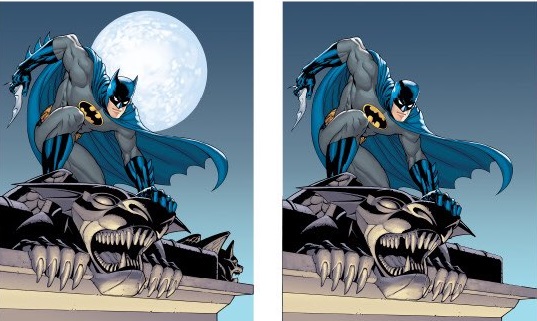 ☐ Listening   Speaking   ☐ Reading   ☐ Grammar  ☐ WritingTopic: What are the qualifications required in order to become a hero?Instructor:David (Chang Joong Choi) Bella  (Hye Bin Koo)Level: Pre-intermediate        (age under 18)  Students: 6 Length: 35~40 minutesMaterials: The image of Marvel heroesImages & words PPT file (related to the topic)9 copies of Worksheet 1 [Matching Vocabulary Practice] 9 copies of Worksheet 2 [Ranking Exercise] 9 copies of Worksheet 3 [Picture Differences] White board and board markersComputer and beam projectorAims:To learn using proper pronunciation of vocabulary associated with topic by speaking  aloud as teacher tells.To learn vocabulary associated with topic by 'Images and words PPT' & 'matching vocabulary' worksheet.To practice speaking such as expressing opinions, giving reasons, persuasion, disagreement by sharing answers with people using 'Ranking Exercise'To practice speaking how to describe the pictures to people by playing 'Picture Differences'To practice listening and understanding by listening other people's opinionsLanguage Skills:Reading: 'matching vocabulary' worksheet, 'ranking exercise' worksheetListening: following instructions, other people's opinions, describing pictures Speaking: sharing answers with people using 'Ranking Exercise', describing picturesWriting: take simple notes when listening other peopleLanguage Systems:Lexis & phonology: words and idioms associated with the topic (Courage, Psychic powers, Fan, Leadership, Require, etc)Function: prioritization, describe the pictures Discourse: talk with partnersAssumptions:Students already know:how the class is set up and run.the teacher’s style of teaching and the pace of the course.well-known heroes at least one or twohow to work together with their partners.Anticipated Errors and Solutions:* Students may have difficulties in understanding key vocabularyGive them further examples and check if they understand correctly by asking CCQ* Students may not be able to concentrate while discussingTeachers move around and encourage students to focus on what they are doing * If students finish their tasks earlier than anticipatedDo the 'SOS activity'References:Collins Cobuild Advanced Learner's English Dictionaryhttps://en.oxforddictionaries.com/https://pixabay.com/ko/  (free images)https://www.google.com/imghp?hl=ko (free images)https://www.dckids.com/en-gb/batman-unlimited/printable/name/batman-spot-the-difference-3Lead-InLead-InLead-InLead-InMaterials: The image of Marvel heroes, Computer and beam projectorMaterials: The image of Marvel heroes, Computer and beam projectorMaterials: The image of Marvel heroes, Computer and beam projectorMaterials: The image of Marvel heroes, Computer and beam projectorTimeSet UpStudent ActivityTeacher Talk4minWhole classAnswering QuestionsProcedure: Hello everyone! How are you?How was the weekend?Sounds great!Everyone seems to have had a lovely weekend!Today, we are going to talk about heroes.(Display pictures of Marvel heroes on the screen)What can you see in the picture?Yes, they are all heroes. Maybe all of you are pretty familiar with them.So, what are the common abilities of these people here?(Elicit students ideas. If expected answers never comes out, give some examples)Well done! so today, we will find out what are the qualifications required in order to become a hero. But first, we will learn some key vocabularyPre-ActivityPre-ActivityPre-ActivityPre-ActivityMaterials: Computer and beam projector, Images & words PPT file, 9 copies of Worksheet 1 [Matching Vocabulary Practice]Materials: Computer and beam projector, Images & words PPT file, 9 copies of Worksheet 1 [Matching Vocabulary Practice]Materials: Computer and beam projector, Images & words PPT file, 9 copies of Worksheet 1 [Matching Vocabulary Practice]Materials: Computer and beam projector, Images & words PPT file, 9 copies of Worksheet 1 [Matching Vocabulary Practice]TimeSet UpStudent ActivityTeacher Talk6min5minWhole classIndividually & Pairs & Whole classSpeaking Answering QuestionsComplete worksheetCompare answers with partnerProcedure: 1. Images & words PPTLet me show you some PPT for you.- Show students 'Images & words PPT' one by one and ask if they know the words. (show picture first, pause little while and then display the words)Explain details if needed 1. Courage means to do something difficult or dangerous, even though they may be afraid / similar word is 'bravery'.2. Psychic power means - If someone has psychic powers, that they have strange mental powers such as being able to read the minds of other people or to see into the future.3. Leadership means The action of leading a group of people.If you have a good leadership, that means you are a good leader4. Require - If you require something or if something is required, you need it or it is necessary.Let students speak out loud after the teacher first says. (be careful with pronunciation and accent)Make sure students understand meaningCCQ - What is the similar word with 'bravery'?- Is seeing into the future psychic power?- Does Captain America has good   leadership?- Do you require a toothbrush when brushing teeth?2. VocabularyInstructionNow, I'll give you this fun vocabulary work sheet. Please link a word on the left side to the correct meaning of it on the right side by draw a line.Work individually, you have only 2minutes.CCQ -Are you working alone?-How much time do you have?Monitor discreetly. Answers students if they ask questions.Give time warning: 30 seconds left. Check answers: Compare your answers with the partner sitting next to you.- Encourage students to say the answer aloud. Main ActivityMain ActivityMain ActivityMain ActivityMaterials: 9 copies of Worksheet 2 [Ranking Exercise]Materials: 9 copies of Worksheet 2 [Ranking Exercise]Materials: 9 copies of Worksheet 2 [Ranking Exercise]Materials: 9 copies of Worksheet 2 [Ranking Exercise]TimeSet UpStudent ActivityTeacher Talk2min10min3minWhole ClassIndividually & Pairs & Whole classWhole classListen to the teacher`s direction Ranking exercise, sharing ideas with partnersGive feedbackProcedure: Ranking Instruction (Hand out worksheets) From now on, we will rank them in the order that you think is more important.There are no correct answers. You just rank them as you thinkAnd after that, please share your ideas with partner sitting next you.What kind of qualification do you think most important part as a hero? and why?Talk with your partner.You have 10 minutesCCQ How much time do you have? What should you do after finish your worksheet? Is there any volunteers who want to share your opinion?(If there is volunteer, have student share it) Well done everyone! we have played ranking exercise. How was it? Was it hard to you or not? and why and why not?  FeedbackDid you find something impressive or unusual while talking with partner?Give feedback to students who share their views(The more specific feedback, the more good for students) Post ActivityPost ActivityPost ActivityPost ActivityMaterials: 9 copies of Worksheet 3 [Picture Differences]Materials: 9 copies of Worksheet 3 [Picture Differences]Materials: 9 copies of Worksheet 3 [Picture Differences]Materials: 9 copies of Worksheet 3 [Picture Differences]TimeSet UpStudent ActivityTeacher Talk2min5min3 minWhole ClassPairsWhole ClassListen to the teacher`s direction Picture differences activityGive feedbackProcedure: Picture differences InstructionI will hand worksheet out to you. (distribute worksheet)Each of you and your partners will get different pictures.So I will explain how to play it.This activity need to be played with pairs. First, you should find out what a different.However, Showing picture to partner is not allowed All you have to do is describe your picture to your partner Second, if you find differences in the pictures, please compare with another picture that your partner has.You have 5 minute CCQ What should you find on the picture? How much time do you have? Can we show our picture to partner? Feedback Did you find anything different in the picture? Can anyone tell us what is the difference between you and your partners pictures?Please describe differences that you found (If they couldn't find anything different in the picture, teacher can help them find it)Conclusion Today, we have covered hero`s qualification. How was it? Was it interesting? I hope you enjoyed our class. Today there is no homework, enjoy your day!SOS ActivitySOS ActivitySOS ActivitySOS ActivityMaterials: nothingMaterials: nothingMaterials: nothingMaterials: nothingTimeSet UpStudent ActivityTeacher TalkRemaining Time Pairs &GroupsDiscuss(If students finish their tasks earlier than anticipated)1. After finish 'Ranking Exercise', give students new topic for discuss together.' If you think anything more important than suggested words, please discuss it freely with the partner sitting next to you2. Divide the students into two groups and let them discuss about the topic:' Are heroes born or made?'1. Qualification ㆍ ㆍa. The ability to do something that frightens one2. Require ㆍㆍb. The ability to sustain prolonged physical or mental effort 3. In order to ㆍㆍc. If you believe that someone has it, you believe that they have strange mental powers, such as being able to read the minds of other people or to see into the future4. Courage ㆍㆍd. Need for a particular purpose5. Staminaㆍㆍe. A person who has a strong interest in or admiration for a particular person or thing6. Sacrifice ㆍㆍf. A quality or accomplishment that makes someone suitable for a particular job or activity7. Psychic powers ㆍㆍg. The action of leading a group of people or an organization8. Fan ㆍㆍh. An act of giving up something valued for the sake of something else regarded as more important or worthy9. leadership ㆍㆍi. As a means to